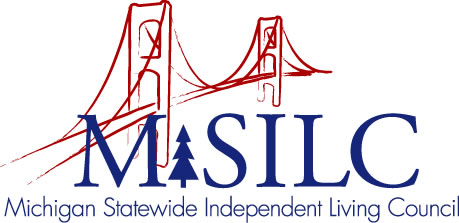 OPEN MEETINGS NOTICEOUR VISIONTo Champion systemic change creating inclusive communities across the state for all Michigan citizens.SPIL MISSIONTo promote independent living opportunities across all spheres of life.The SILC Membership is pleased to announce their upcomingSILC Executive Committee MeetingJune 28, 20217:30 p.m. – 8:30 p.m.TeleconferenceCall In: #1-646-558-8656Meeting ID: 818 1118 5650Join Zoom Meeting 
https://us02web.zoom.us/j/81811185650